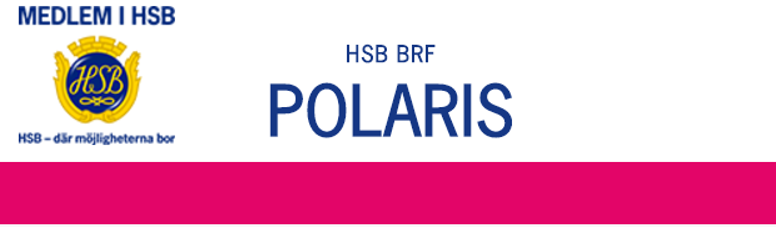 Nyhetsbrev Aug 2022
Hej,
Hoppas ni har njutit av sommar och semester. Nedan kommer en liten summering av de punkter som vi diskuterade under årsstämman, samt lite allmän information. Alla medlemmar var tyvärr inte med på mötet, men nästa år ser vi framemot fler deltagare.
ReliningRelining är en metod för att invändigt renovera rörledningar inom byggnader eller i mark. Relining innebär att rören, efter rengöring, infodras med nytt material istället för att hela rören byts ut. Arbetet med relining i Brf Polaris är planerat att starta v.46 2022 och planerat att vara klart v.21 2023. Mer information kommer under hösten.
P.g.a att ett dagvattenrör hade spruckit intill fotvårdslokalen uppstod det ett litet slukhål. Arbetet med att byta och återställa marken är delvis klart, det återstår asfaltering. I samband med reliningsarbetet kommer vi även se över dagvattenrören om något rör behöver underhåll.  AndrahandsuthyrningEn liten påminnelse för den som funderar på att hyra ut i andrahand. Lägenhetsinnehavaren debiteras en avgift på c:a 10% av ett prisbasbelopp (ca 4700 kr/år) vid andrahandsuthyrning. Förfrågning om andrahandsuthyrning ska vara styrelsen tillhanda senast 1 månad innan eventuell ny uthyrningsperiod för att styrelsen ska hinna fatta beslut. Ett andrahandskontraktet gäller max. 6 månader, därefter krävs en ny ansökan. Vid andrahandsuthyrningar ska hyresgästen vara folkbokförd i bostaden som personen hyr, även om personen inte äger bostaden själv. Folkbokföring är enbart en skattemässig registrering för personen som ska bo i din bostad. Att skriva sig på en adress där man inte bor är ett brott mot folkbokföringslagen sedan en lagändring i juli 2018. Den som medvetet folkbokför sig felaktigt riskerar idag att straffas med böter, eller i värsta fall fängelse i högst sex månader.Lokaler 
Vi har ett källarförråd(utan värme) ledigt på Bökebergsgatan, samt en liten möteslokal tillgänglig för uthyrning på Långgatan 39. Intresseanmälan görs via mail till Brf Polaris eller sms till vicevärden. 
Renovering
Vi vill uppmana er att kräva våtrumsintyg vid renovering av våtutrymme. Tänk även på att man inte får riva bärande väggar. Meddela gärna era grannar i god tid innan ni påbörjar ett större renoveringsarbete av t.ex. badrum eller kök.


Parkering
Vi har påbörjat ett projekt att se över möjligheten med fler parkeringsplatser intill vår miljöstation. I projekteringen har vi med laddning av elbil som en utvecklingspunkt för de nya parkeringsplatserna. Vi kommer även att se över vår parkeringspolicy och meddela ev. ändringar. Uppmanar alla boende med parkeringsplats att kontakta styrelsen om ni inte har behov av er plats längre. 
Kom ihåg att parkeringsplatserna är endast avsedda för motorfordon (Bil/MC). 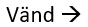 Grillplats
Använd gärna vår grillplats på innergården. Kom ihåg att se till att glöden är helt släckt och städa efter er innan ni lämnar. Det finns även möjlighet att låna extrabord och stolar vid större tillställningar.Sophantering
Tryck ihop era kartonger för att de ska ta så liten plats som möjligt, samt sortera plast, metall osv. i korrekt kärl. Tänk på att matavfallet ska ligga i papperspåse, ej plastpåse. Alla behöver hjälpa till att återvinna så mycket som möjligt. 
Vi har ansökt om att bygga en liten miljöstation för bagarens sopor intill gräsvallen vid Bökebergsgatan. Det blev dock avslag från kommunen p.g.a. punktprickad mark (får ej bebyggas). Vi arbetar vidare med ärendet. Fönster/dörrar 
Tänk på att smörja era fönster/dörrar för att underlätta vid öppning/stängning. Det åligger varje bostadsrättsinnehavare att sköta detta underhåll vilket skapar bättre funktionalitet.Fjärrvärme 
P.g.a. rådande världsläge har gaspriserna skjutit i höjden, lyckligtvis har vi fast gaspris fram till slutet av hösten. Vi har sedan några år tillbaka utfört förberedande markarbete för att gå över till Fjärrvärme. På årsstämman beslutade stämman att övergå till fjärrvärme under hösten och vi har meddelat Svedala Fjärrvärme som i sin tur ska leverera styrdonet och koppla in oss på nätet.   Önskar en fortsatt glad sommar till alla boende i Brf Polaris. Mvh
Styrelsen Brf Polaris 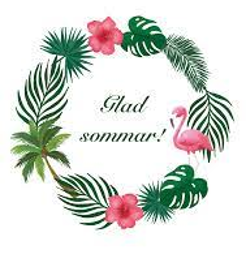 